Welcome to our 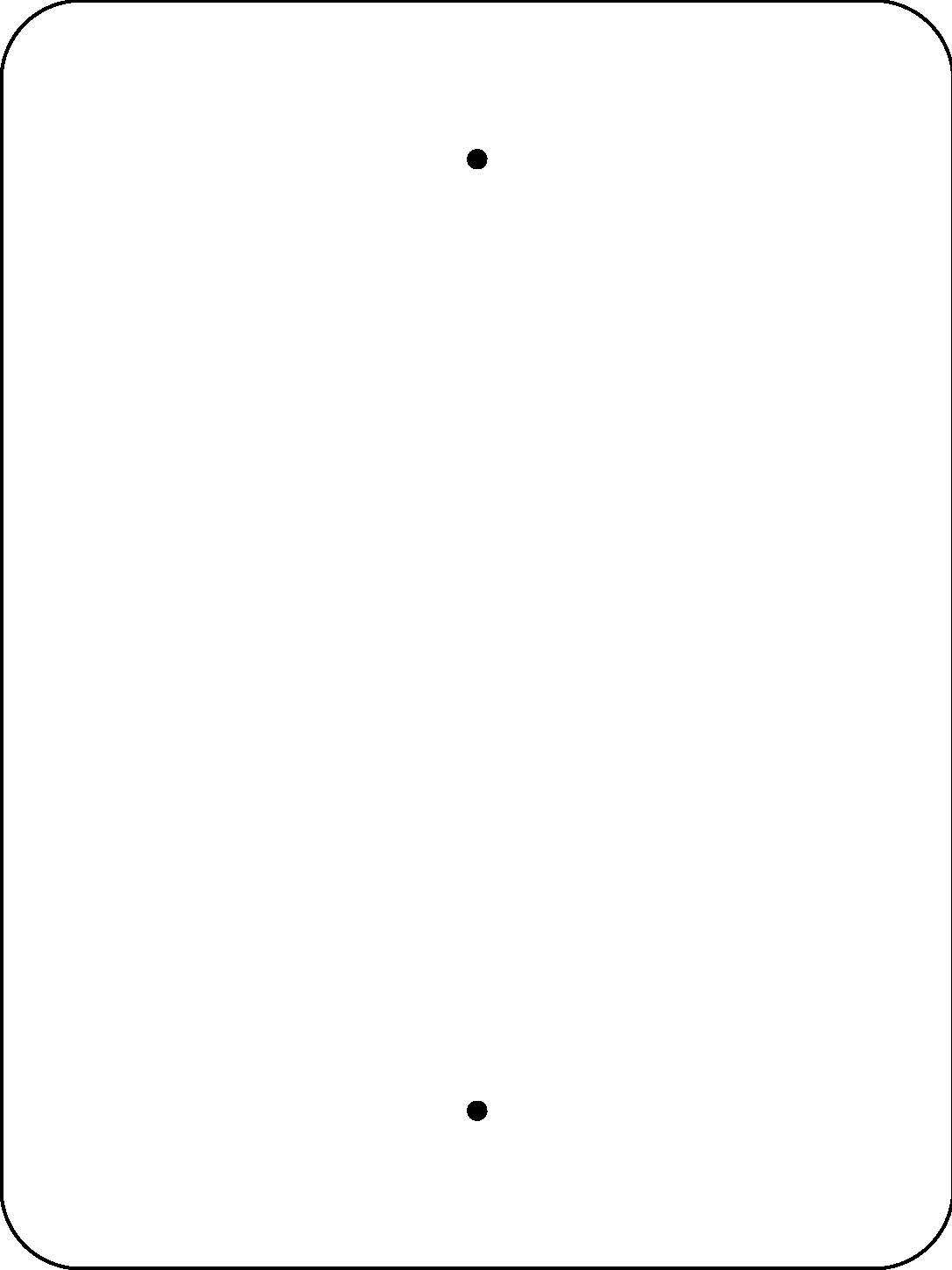 Row Crops GardenFarmland covers about 25% or ¼ of the state
     of Alabama. Cotton is our largest row crop 
    and is grown in 59 of Alabama’s 67 counties. 
    Half of the peanuts produced in the U.S. are 
    grown in south Alabama. 
 Our farmers also grow corn, wheat, and soybeans.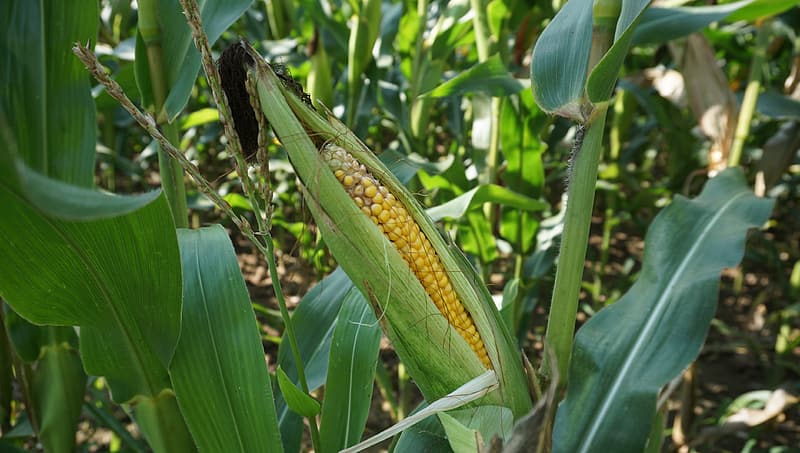 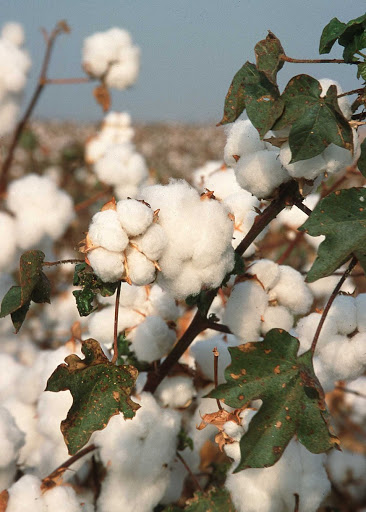 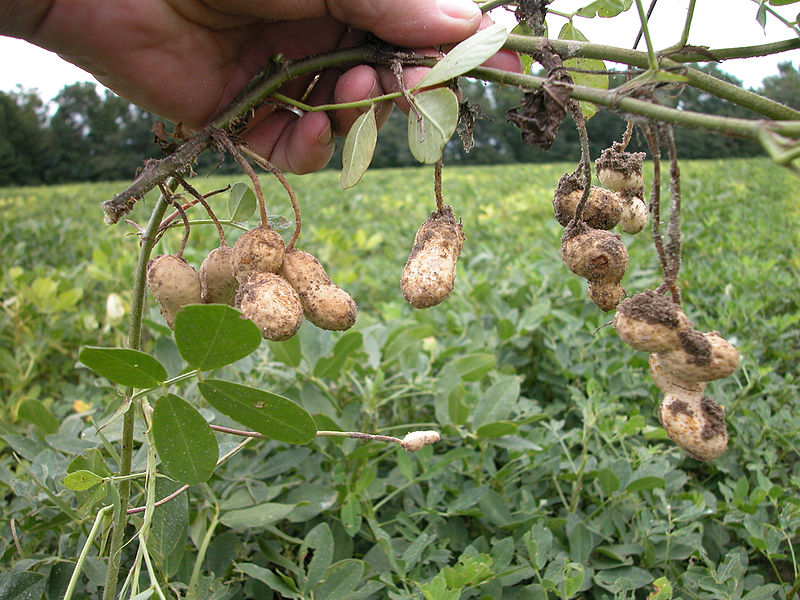                Scan this QR Code to learn more about row crops.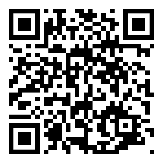 Enjoy nature’s beauty!Protect it from litter and vandalism!